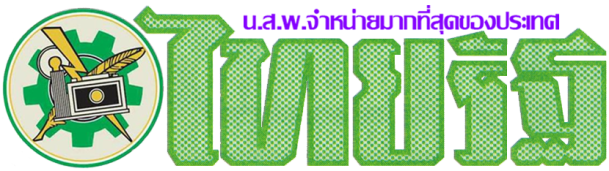 ข่าวประจำวันที่ 25 พฤษภาคม พ.ศ.2558 หน้าที่ 15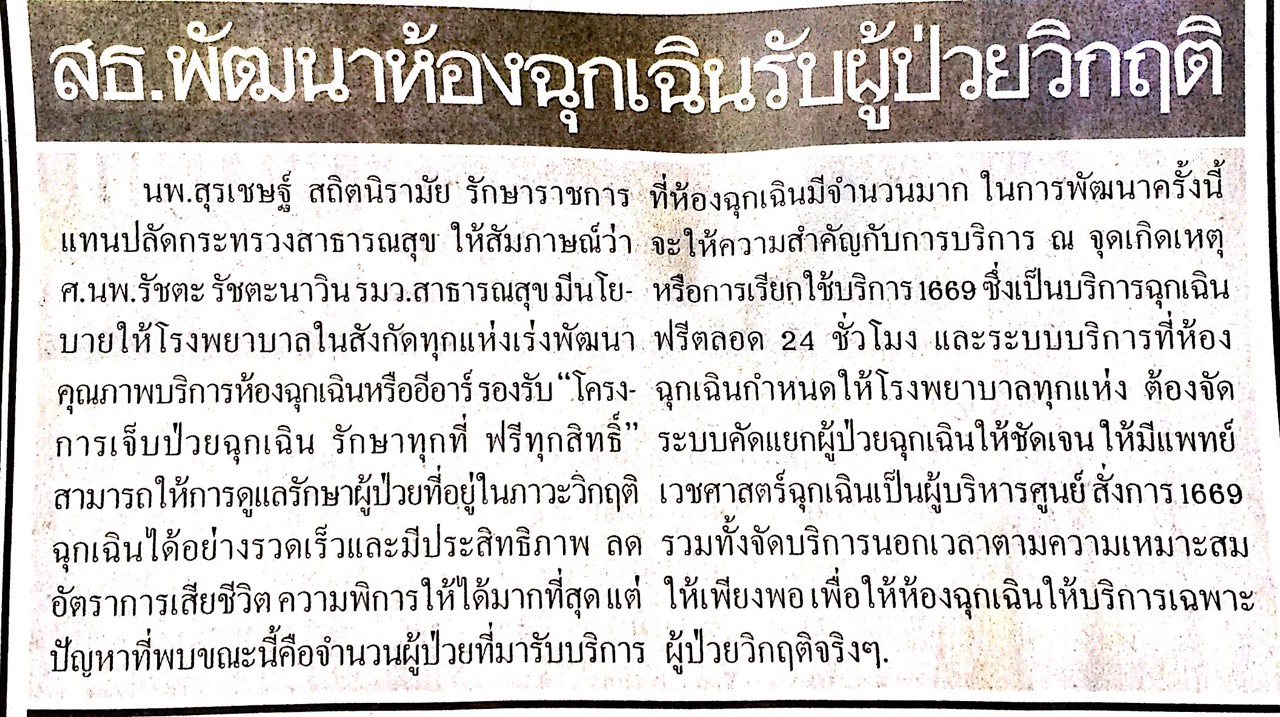 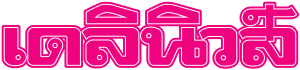    ข่าวประจำวันที่ 25 พฤษภาคม พ.ศ.2558 หน้าที่ 1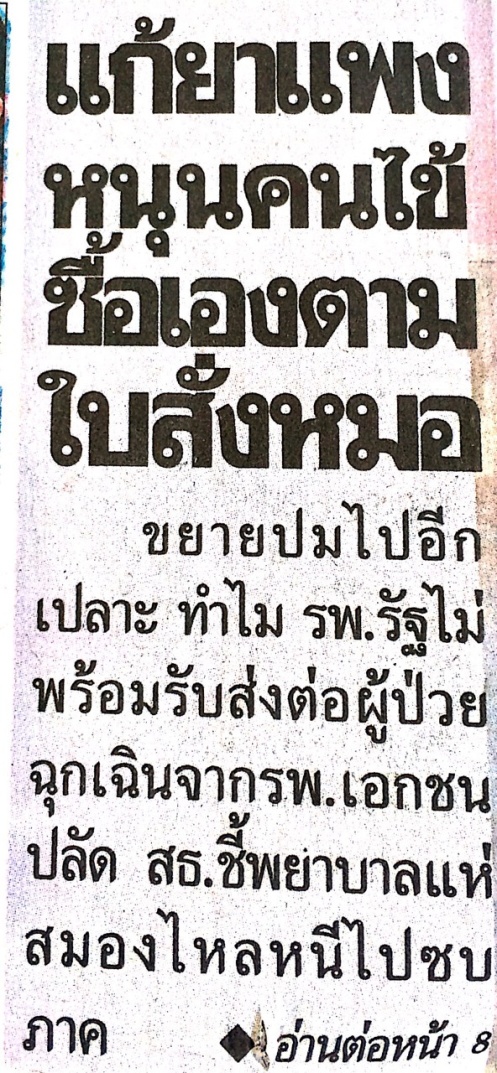    ข่าวประจำวันที่ 25 พฤษภาคม พ.ศ.2558 หน้าที่ 1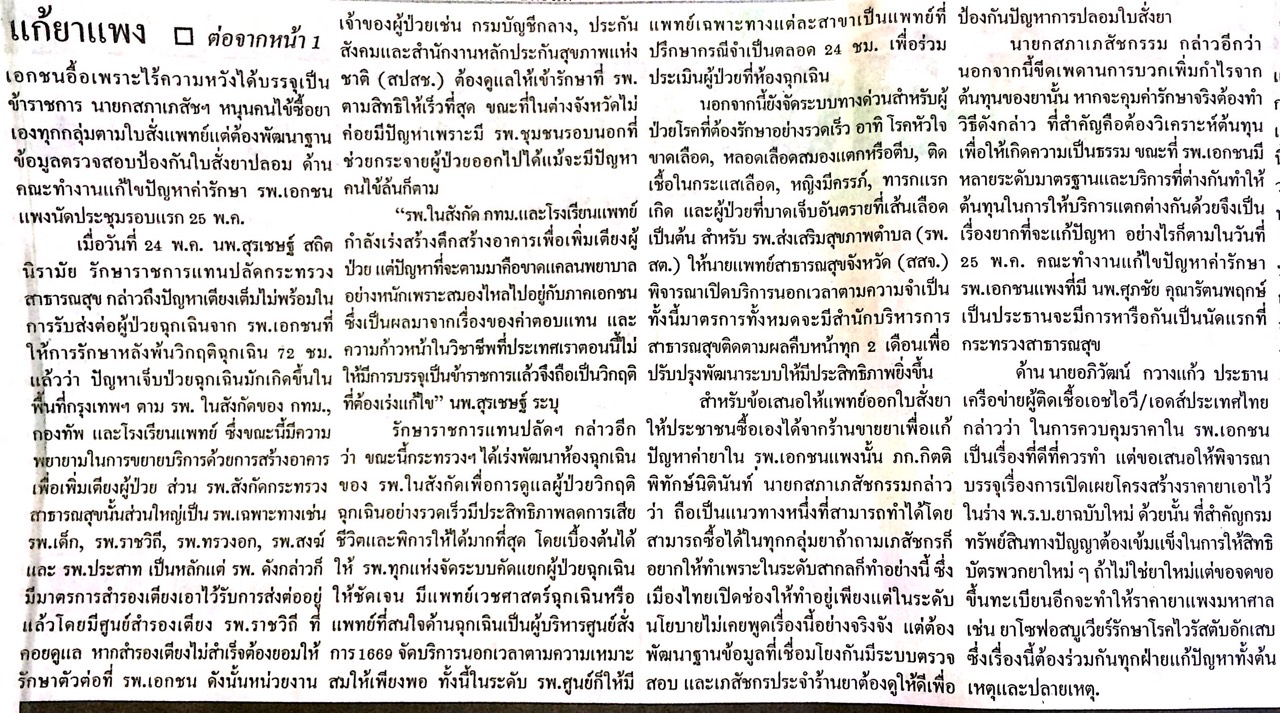    ข่าวประจำวันที่ 25 พฤษภาคม พ.ศ.2558 หน้าที่ 14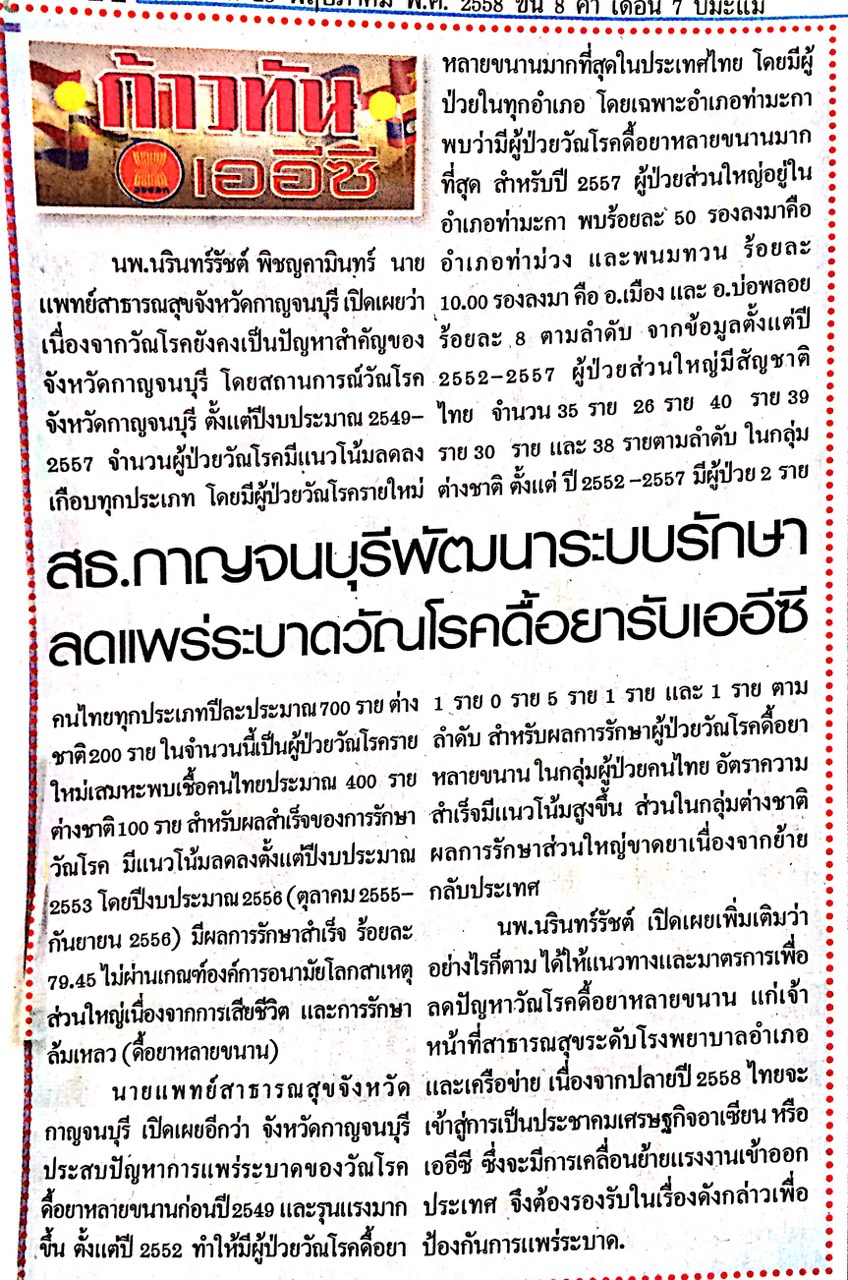    ข่าวประจำวันที่ 25 พฤษภาคม พ.ศ.2558 หน้าที่ 14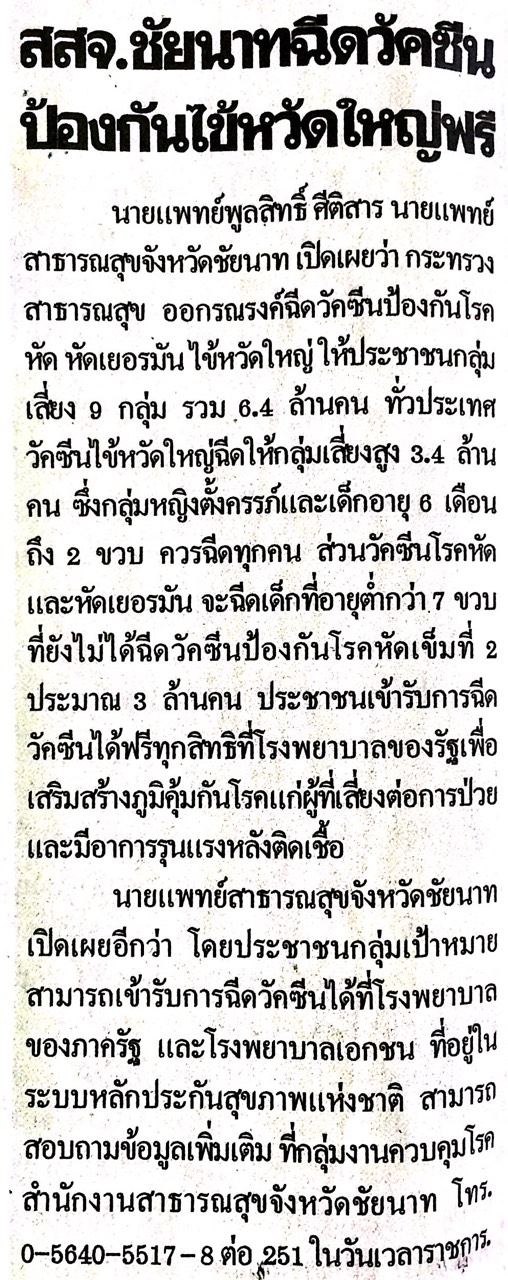 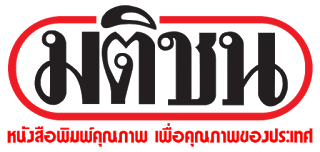                ข่าวประจำวันที่ 25 พฤษภาคม พ.ศ.2558 หน้าที่ 1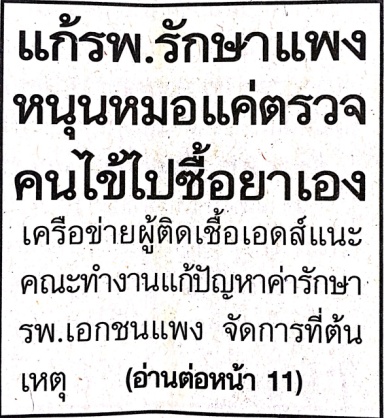 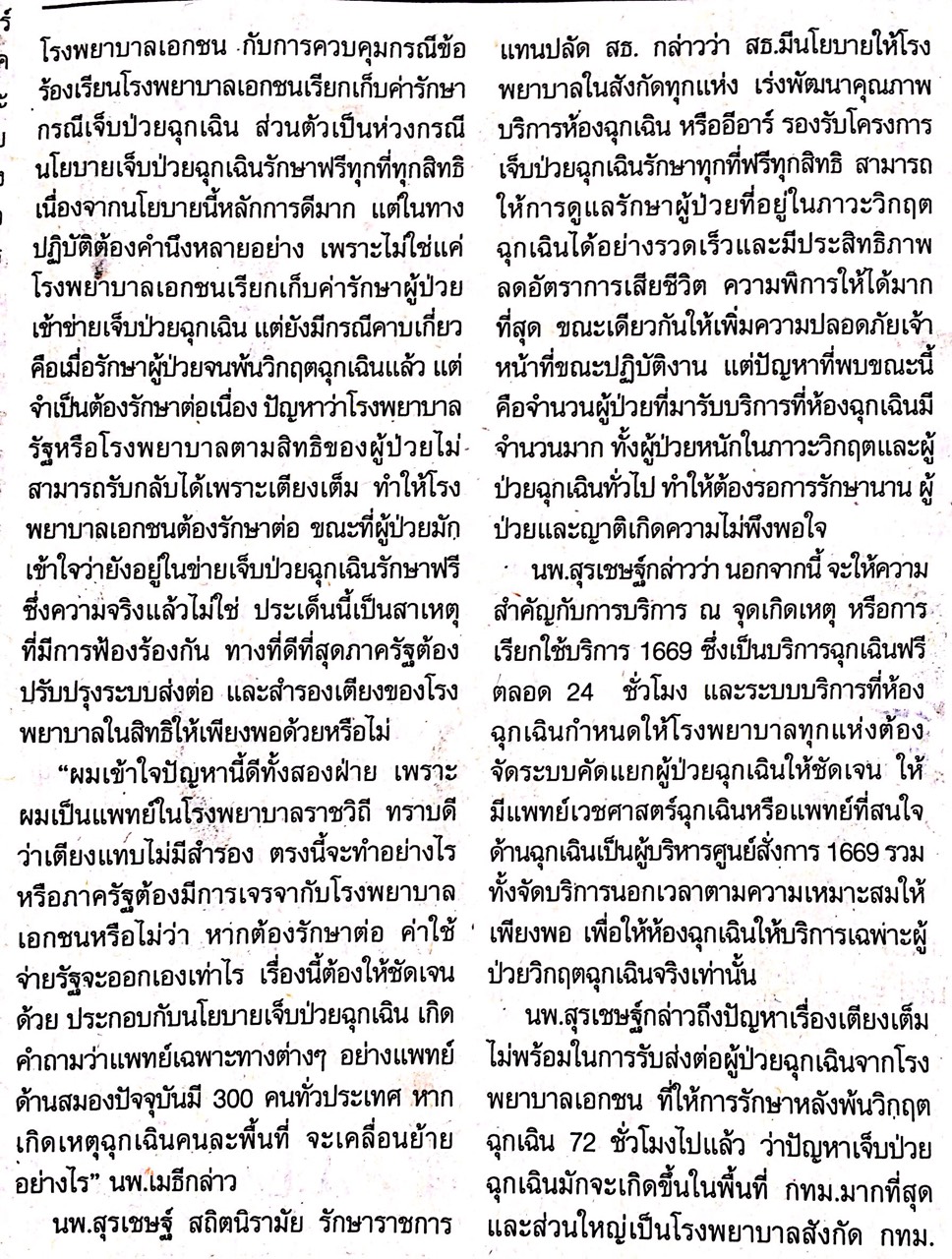 